11.01.21L.O: To construct a tally chart.Alice counted the number of minibeasts she found in her garden. Count the minibeasts and then draw a tally chart to show what she found. 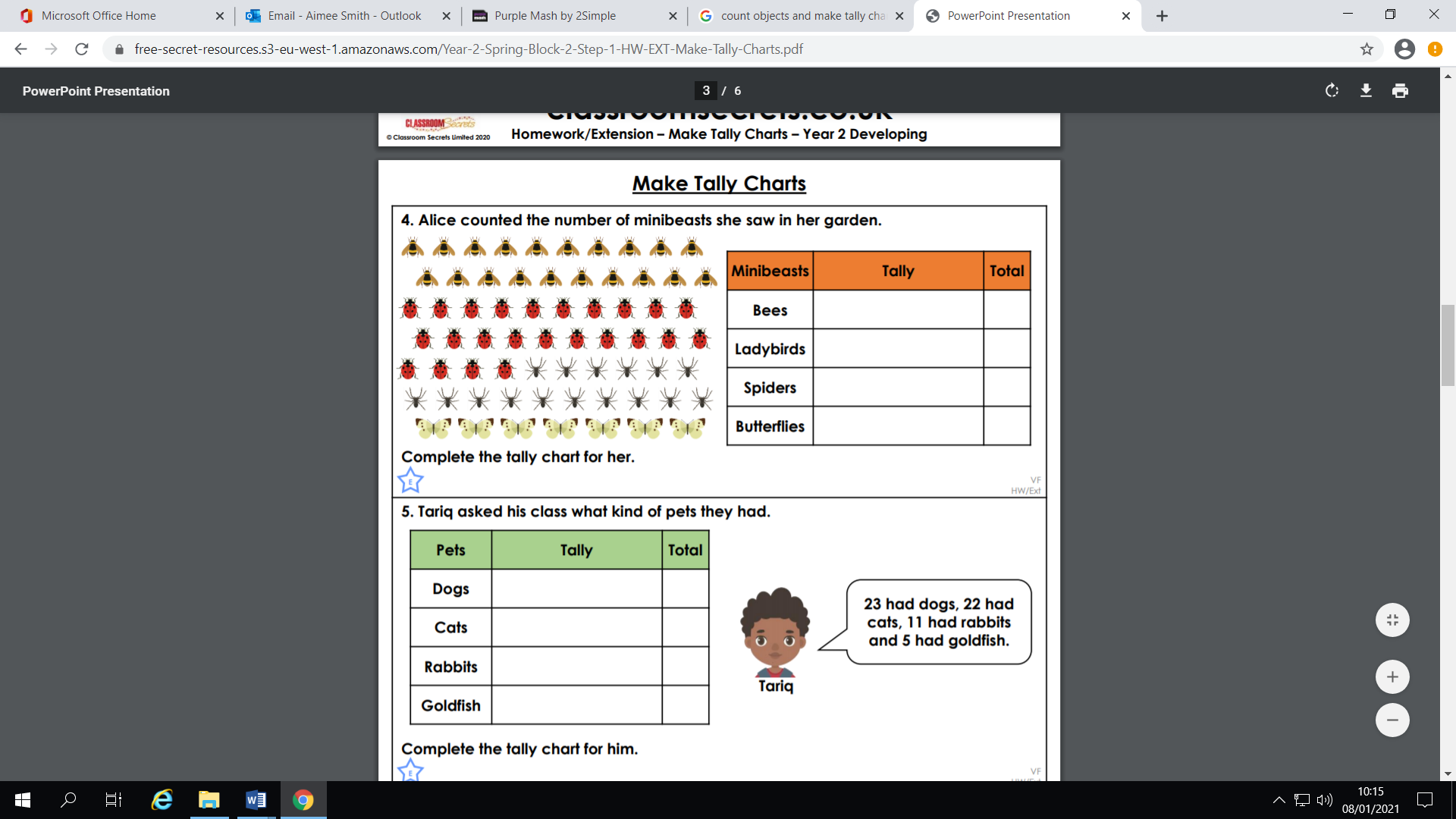 